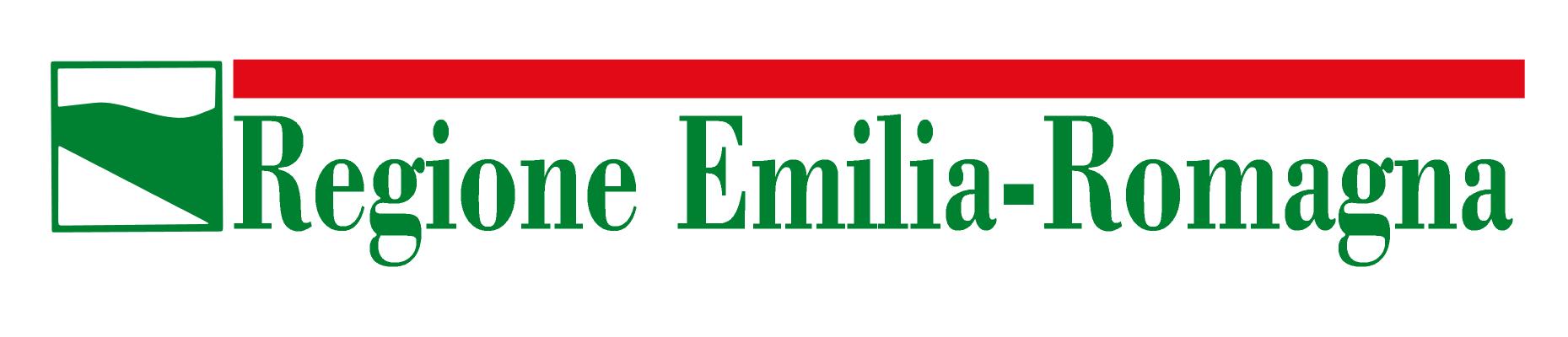 BANDO IN ATTUAZIONE DELL’ART. 6 LR 14 /2014 ACCORDI REGIONALI DI INSEDIAMENTO E SVILUPPO DELLE IMPRESE (ARIS)SELEZIONE DEGLI NTERVENTI FASE II -PROGETTO DI DETTAGLIO-CATEGORIA DI AIUTI “E” “Aiuti per la tutela dell’ambiente per interventi finalizzati all’efficienza energetica, alla cogenerazione, alla produzione di energia da fonti rinnovabili nonché interventi per il riciclaggio  e riutilizzo  dei rifiuti”  (ARTT. 38,40,41,46 e 47 DEL REG. 651/2014-GBER)Tutti i dati e le informazioni  fornite nel presente documento dovranno tener conto di quelle della scheda descrittiva predisposta e presentata in FASE I del bando e delle eventuali integrazioni fornitePROPONENTE E  SEDE  DELL’ INTERVENTO Indicare la dimensione del soggetto che realizza  l’investimento in considerazione di quanto previsto dal  D.M. 18 aprile 2005 e tenendo conto che la dimensione indicata rileva al fine del calcolo del contributo.  Piccola impresaMedia impresa Grande impresa Sede/i in cui avrà luogo l’intervento INFORMAZIONI E OBIETTIVI DELL’INTERVENTOIndicare fra le seguenti tipologie di investimento quelle che interessano l’intervento:Descrivere gli investimenti che compongono l’intervento oggetto di contributo ad un livello di dettaglio tale da consentire la piena valutazione delle soluzioni proposte sia sotto il profilo tecnico funzionale che sotto il profilo energetico ambientale.   La presente scheda progettuale deve essere predisposta coerentemente con la “relazione tecnico-illustrativa”  , la “diagnosi energetica” e la “relazione sull’iter autorizzativo”,   predisposte e trasmesse tra gli allegati.   Descrizione sintetica dell’intervento (max. 4.000 caratteri)Descrivere l’intervento  articolandolo in base agli investimenti previsti.In caso di investimenti per l’efficienza energetica, cogenerazione ad altro rendimento e produzione di energia da fonti rinnovabili per i quali le spese agevolabili sono da calcolare sul sovraccosto (secondo quanto definito rispettivamente agli articoli 38.3.b, 40.4 e 41.6.b del Regolamento (UE) N. 651/2014 della Commissione del 17 giugno 2014 – GBER), indicare le ragioni che giustificano la scelta progettuale da un punto di vista sia tecnico che economico dell’investimento oggetto del finanziamento. Coerenza con il bando  Per ogni investimento specificare la coerenza con il bando circa il risparmio e l’efficienza energetica sotto il profilo produttivo. In particolare si deve dimostrare che gli interventi finalizzati a migliorare le parti strutturali dell’impresa (es. cappotto dei muri) per cui si richiedono i contributi abbiano un ricaduta diretta sul processo produttivo in termini di risparmio dei consumi energetici e di miglioramento dei costi di produzione.I dati suddetti, quantificati e misurabili, devono essere supportati dalla  Diagnosi energetica del/i sito/i  interessato/i dagli investimenti redatta ai sensi della norma UNI CEI EN 16247 e prevista tra la documentazione da allegare.  Coerenza con il piano energetico regionale (max. 2.000 caratteri)Descrivere in che modo gli investimenti proposti possono concorrere all’attuazione degli obiettivi del Piano Energetico RegionaleObiettivi, metodo e caratteristiche degli investimenti Descrivere per gli investimenti proposti: gli obiettivi che si intendono raggiungere:di risparmio energetico, e/odi miglioramento dell’efficienza energetica, e/odi produzione di energia da fonti rinnovabili, e/oTenuto conto degli obiettivi su-indicati, per ogni indicatore riportato di seguito (nella tabella) determinare:il valore post-investimento;il vantaggio economico, indicando il valore della situazione obiettivo post-investimento; il tempo stimato, espresso in n. di mesi, entro cui viene raggiunto l’obiettivo; la capacità di contribuire a: minimizzare gli impatti ambientali correlati all’intervento, specificando in che misura;ridurre l’utilizzo di energia da fonti fossili tramite l’utilizzo di fonti rinnovabili, specificando in che misura; i metodi utilizzati per calcolare e quantificare gli obiettivi prestazionali ottenibili per effetto degli investimenti previsti; le caratteristiche tecniche, prestazionali e dimensionali degli investimenti sia ante sia post l’attuazione degli stessi;Iter autorizzativo Riportare l’elenco delle eventuali autorizzazioni, titoli abilitativi, nulla osta, pareri o atti di assenso comunque denominati previsti dalle norme vigenti per realizzare gli interventi di progetto. I dati suddetti quantificati e misurabili, devono essere supportati dalla  eventuale Relazione sull’iter autorizzativo prevista tra la documentazione da allegare.ARTICOLAZIONE DELL’INVESTIMENTO Prospetto delle spese  (al netto dell’IVA)Riepilogare le spese descritte per ogni tipologia di intervento,  utilizzando il  seguente “prospetto delle spese”  Note Spese di progettazioni e studi sono ammissibili esclusivamente per le PMI nel limite del 4% dell’investimento complessivo ammissibile;Le opere murarie e assimilabili, non sono ammissibili al finanziamento, fatta eccezione per quelle accessorie agli impianti  per gli investimenti specificatamente connessi all’efficientamento e al risparmio energetico;Per immobilizzazioni immateriali si intendono: software, brevetti e altri costi pluriennali (ad esempio: know-how, conoscenze tecniche non brevettate, etc..);Le spese di consulenza sono ammissibili solo quelle necessarie all’avvio e/o realizzazione del programma di investimento, e non sono finanziabili quelle a carattere ordinario di tipo fiscale, legale, amministrativo e contabile.  Si precisa che le consulenze specialistiche prestate da consulenti esterni che prevedono attività misurabili in giornata/uomo dovranno seguire i seguenti criteri:consulente junior: esperienza documentata di almeno 5 anni ma inferiore ai dieci anni, siprevede un costo massimo di 250 € al giorno;consulente senior: esperienza documentata superiore ai dieci anni ma inferiore ai 20 anni,si prevede un costo massimo di 500 € al giorno;consulente expert: esperienza documentata di venti anni o superiore, si prevede un costomassimo di 800 € al giorno.L’esperienza si deve riferire al singolo professionista utilizzato e non già all’eventuale azienda chelo utilizza. Tali criteri non debbono essere seguiti per consulenze fornite a “corpo” che non hanno necessità diuna misurazione in giornate/uomo per l’attività espletata.Per quanto riguarda le consulenze fornite da Università, in deroga a quanto sopra indicato, èconsentito l’utilizzo di personale con una esperienza inferiore ai 5 anni purché inquadrati comeassegnisti di ricerca o dottorandi e impegnati in una borsa di studio riferibile al progetto sul qualedovranno lavorare e rendicontabili al costo mensile previsto dalla borsa di studio.Descrizione delle spese (max. 6.500 caratteri)Sula base del prospetto (e coerentemente con i preventivi e i computi estimativi di riferimento), descrivere le spese previste dell’intervento distinte per investimenti (efficienza energetica, cogenerazione, produzione da fonti rinnovabili) indicando:l'oggetto delle progettazioni, studi e assimilabili (spese di cui alla voce 1 della tabella); le principali caratteristiche costruttive e dimensionali e gli estremi relativi all’eventuale documentazione  autorizzativa comunale  delle opere murarie e assimilabili (spese di cui alla voce 2-3 della tabella);le principali caratteristiche costruttive e dimensionali e gli estremi relativi all’eventuale documentazione autorizzativa comunale degli impianti (spese di cui alla voce 4 della tabella);le caratteristiche e la complementarietà agli impianti per gli investimenti specificatamente connessi all’efficientamento e al risparmio energetico delle opere definite “accessorie agli impianti” (spese di cui alla voce 5 della tabella);le principali caratteristiche costruttive e di prestazione dei macchinari, degli impianti e delle attrezzature (spese di cui alla voci 6-7-8- della tabella); le principali caratteristiche dei brevetti  e delle altre immobilizzazioni immateriali (spese di cui alla voce 9 della tabella); il contributo della consulenza alla realizzazione degli obiettivi previsti dal programma di investimento e le procedure di attivazione delle prestazioni previste (spese di cui alla voce 10 della tabella).N.B. la documentazione tecnica relativa agli impianti e alle opere delle tipologie di interventi ammissibili di cui agli artt. 38-40-41 e 46 del GBER, deve essere timbrata, firmata e asseverata da un tecnico abilitato all’esercizio della professione. L’asseverazione deve essere redatta ai sensi degli artt. 359 e 481 del Codice Penale. DESCRIZIONE DELLE RISORSE COINVOLTE PER L’INTERVENTO SPECIFICO Risorse coinvolte (max. 2.000 caratteri)Se del caso, riportare nella seguente tabella solo le risorse nuove direttamente connesse all’intervento specifico tra quelle totali (ULA nell’anno a regime indicate nella dichiarazione generale) attivate in funzione del programma di investimento. Note P: parziale FT: Full time TEMPI DI REALIZZAZIONE DELL’INTERVENTOTempistica prevista per la realizzazione dell’investimento ai fini della cantierabilità dell’interventoIndicare: durata (in mesi) dell’intervento ____________data di inizio:____________data di ultimazione:____________Descrivere e giustificare la tempistica dell’intervento (max.2.000 caratteri)Per ogni tipologia di spesa inserire una X in corrispondenza del periodo selezionato la quale deve essere specificata utilizzando l’articolazione di cui al prospetto che segue, tenendo conto che il programma di investimento deve esaurirsi di norma entro 36 mesi dalla data di determinazione di concessione delle agevolazioni.        Luogo e data		          Timbro e       firma del legale rappresentante 	           (o procuratore speciale)__________________________	______________________________________Ragione socialeForma giuridicaCodice fiscalePartita IVAViaCAPComuneProv.Zona  assistita Zona  assistita Zona  assistita Nel caso indicare comune e zona censuaria (secondo quanto riportato all’art.22 del bando)Nel caso indicare comune e zona censuaria (secondo quanto riportato all’art.22 del bando)Nel caso indicare comune e zona censuaria (secondo quanto riportato all’art.22 del bando)ATECO 2007 attività primariaATECO 2007 attività primariaATECO 2007 attività primariaATECO 2007 attività secondariaATECO 2007 attività secondariaATECO 2007 attività secondariaNOTENOTENOTEInvestimenti a favore di misure di efficienza energetica (art. 38 del REG. 651/2014-GBER);investimenti a favore della cogenerazione ad alto rendimento (art. 40 del REG. 651/2014-GBER);investimenti volti a promuovere la produzione di energia da fonti rinnovabili secondo  quanto previsto al paragrafo 6, lettere a) o b) dell’art. 41 del REG. 651/2014-GBER;secondo quanto previsto al paragrafo 6, lettera c) dell’art. 41 del REG. 651/2014-GBER;INDICATORE                                            (a titolo di esempio non esaustivo)UNITA’ DI MISURA (U.M.)VALORE                               PREVISTO Post-investimento(U.M)VALORE                       ECONOMICO Post-investimento€.Tempo stimato per raggiungere L’obiettivoCapacità supplementare di produzione di energie rinnovabilikWeCapacità supplementare di produzione di energie rinnovabilikWtRiduzione delle emissioni di gas a effetto serra t CO2 eqProduzione di energia termica da fonti rinnovabiliMWhtProduzione di energia elettrica da fonti rinnovabiliMWheRisparmio conseguibileMWhEnergia primariaRisparmio emissioni di CO2t CO2 Risparmio emissioni di PM10kg PM10Risparmio di emissioni di NO xkg NOxAltro indicatore ambientale ridotto con gli interventi proposti (specificare quale)Specificare unità di misura (es. t rifiuti ridotti/anno)Descrizione(voci  di spesa a titolo di esempio non esaustivo)Importo delle spese  previsti per cui si richiedono i contributi€/000Di cuiper investimenti per  misure di efficienza energetica€/000Di cuiper investimenti in cogenerazione ad alto rendimento€/000Di cuiper investimenti per  la produzione di energia da fonti rinnovabili€/0001)Progettazione e Studi (1)2)Capannoni e fabbricati (2)3)Fabbricati civili (2)4)Impianti Generali 5)Opere accessorie agli impianti 6)Macchinari7)Impianti8)Attrezzature9)Immobilizzazioni  immat.li (3)10)Servizi di consulenza (4) Altro (da specificare)TOTALE INVESTIMENTO TOTALE CONTRIBUTO Tipologia risorsa(descrizione)Numerorisorse Per ogni tipologia di risorsa il titolo di studio (L: laureato;NL: non laureato) e relativo n.Tipo di contrattodei nuovi addetti(1)n ULAanno a  regimeDescrizioneInvestimentoData avvio realizzazioneprevistadal 1° al 12°mesedal 13° al 24°meseDal 25° al 36°meseoltre 36mesiProgettazione e Studi Capannoni e fabbricati Fabbricati civili Impianti Generali Opere varie accessorie agli impiantiMacchinariImpiantiAttrezzatureImmobilizzazioni  immat.li Servizi di consulenzaAltro (da specificare)